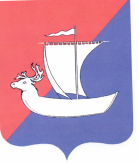 АДМИНИСТРАЦИЯ СЕЛЬСКОГО ПОСЕЛЕНИЯ «ПУСТОЗЕРСКИЙ  СЕЛЬСОВЕТ» ЗАПОЛЯРНОГО РАЙОНА НЕНЕЦКОГО АВТОНОМНОГО ОКРУГАП О С Т А Н О В Л Е Н И Еот  06.04.2023   № 21с. Оксино Ненецкий автономный округОБ УТВЕРЖДЕНИИ ФОРМЫ ПРОВЕРОЧНОГО ЛИСТА ПРИМЕНЯЕМОГО ПРИ ОСУЩЕСТВЛЕНИИ МУНИЦИПАЛЬНОГО КОНТРОЛЯ В СФЕРЕ БЛАГОУСТРОЙСТВА В ГРАНИЦАХ НАСЕЛЕННЫХ ПУНКТОВ  СЕЛЬСКОГО ПОСЕЛЕНИЯ «ПУСТОЗЕРСКИЙ СЕЛЬСОВЕТ» ЗАПОЛЯРНОГО РАЙОНА  НЕНЕЦКОГО АВТОНОМНОГО ОКРУГАВ соответствии с Федеральным законом от 31.07.2020 N 248-ФЗ "О государственном контроле (надзоре) и муниципальном контроле в Российской Федерации", Постановлением Правительства Российской Федерации от 27.10.2021 N 1844 "Об утверждении требований к разработке, содержанию, общественному обсуждению проектов форм проверочных листов, утверждению, применению, актуализации форм проверочных листов, а также случаев обязательного применения проверочных листов", руководствуясь Уставом Сельского поселения «Пустозерский сельсовет» Заполярного района Ненецкого автономного округа, Администрация Сельского поселения «Пустозерский сельсовет» Заполярного района Ненецкого автономного округа ПОСТАНОВЛЯЕТ:1. Утвердить форму проверочного листа, используемого при осуществлении муниципального контроля в сфере благоустройства в границах населенных пунктов Сельского поселения «Пустозерский сельсовет» Заполярного района Ненецкого автономного округа согласно Приложению № 1 к настоящему Постановлению.2. Опубликовать настоящее постановление в информационном бюллетене «Сельские новости» и разместить на официальном сайте «oksino-nao.ru».3. Настоящее постановление вступает в силу после его официального опубликования (обнародования)Глава Сельского поселения«Пустозерский сельсовет» ЗР НАО					С.М.МакароваПриложение № 1Утверждено
постановлением администрации
Сельского поселения «Пустозерский сельсовет» ЗР НАО
от 06.042023  № 21Форма
проверочного листа, применяемого при осуществлении муниципального контроля в сфере благоустройства в границах Сельского поселения «Пустозерский сельсовет» Заполярного района Ненецкого автономного округаПояснения и дополнения по вопросам, содержащимся в перечне:__________________________________________________________________________________________________________________________________________________________________________________________________________________QR-кодНа документы, оформляемые контрольным органом, наносится QR-код, сформированный единым реестром, обеспечивающий переход на страницу в информационно-телекоммуникационной сети "Интернет", содержащую запись единого реестра о профилактическом мероприятии, контрольном мероприятии в едином реестре, в рамках которого составлен документ.При использовании для просмотра информации QR-кода сведения отображаются без ограничений доступа к ним.Администрация Сельского поселения «Пустозерский сельсовет» 
Заполярного района Ненецкого автономного округаАдминистрация Сельского поселения «Пустозерский сельсовет» 
Заполярного района Ненецкого автономного округаАдминистрация Сельского поселения «Пустозерский сельсовет» 
Заполярного района Ненецкого автономного округаАдминистрация Сельского поселения «Пустозерский сельсовет» 
Заполярного района Ненецкого автономного округаАдминистрация Сельского поселения «Пустозерский сельсовет» 
Заполярного района Ненецкого автономного округаАдминистрация Сельского поселения «Пустозерский сельсовет» 
Заполярного района Ненецкого автономного округаАдминистрация Сельского поселения «Пустозерский сельсовет» 
Заполярного района Ненецкого автономного округаАдминистрация Сельского поселения «Пустозерский сельсовет» 
Заполярного района Ненецкого автономного округа(наименование органа муниципального контроля)(наименование органа муниципального контроля)(наименование органа муниципального контроля)(наименование органа муниципального контроля)(наименование органа муниципального контроля)(наименование органа муниципального контроля)(наименование органа муниципального контроля)(наименование органа муниципального контроля)Проверочный лист,применяемый при осуществлении муниципального контроля в сфере благоустройства 
в  границах Сельского поселения «Пустозерский сельсовет» Заполярного района 
Ненецкого автономного округаПроверочный лист,применяемый при осуществлении муниципального контроля в сфере благоустройства 
в  границах Сельского поселения «Пустозерский сельсовет» Заполярного района 
Ненецкого автономного округаПроверочный лист,применяемый при осуществлении муниципального контроля в сфере благоустройства 
в  границах Сельского поселения «Пустозерский сельсовет» Заполярного района 
Ненецкого автономного округаПроверочный лист,применяемый при осуществлении муниципального контроля в сфере благоустройства 
в  границах Сельского поселения «Пустозерский сельсовет» Заполярного района 
Ненецкого автономного округаПроверочный лист,применяемый при осуществлении муниципального контроля в сфере благоустройства 
в  границах Сельского поселения «Пустозерский сельсовет» Заполярного района 
Ненецкого автономного округаПроверочный лист,применяемый при осуществлении муниципального контроля в сфере благоустройства 
в  границах Сельского поселения «Пустозерский сельсовет» Заполярного района 
Ненецкого автономного округаПроверочный лист,применяемый при осуществлении муниципального контроля в сфере благоустройства 
в  границах Сельского поселения «Пустозерский сельсовет» Заполярного района 
Ненецкого автономного округаПроверочный лист,применяемый при осуществлении муниципального контроля в сфере благоустройства 
в  границах Сельского поселения «Пустозерский сельсовет» Заполярного района 
Ненецкого автономного округа(форма проверочного листа, утверждена постановлением администрации Сельского поселения «Пустозерский сельсовет» ЗР НАО от ___________N_______________________(форма проверочного листа, утверждена постановлением администрации Сельского поселения «Пустозерский сельсовет» ЗР НАО от ___________N_______________________(форма проверочного листа, утверждена постановлением администрации Сельского поселения «Пустозерский сельсовет» ЗР НАО от ___________N_______________________(форма проверочного листа, утверждена постановлением администрации Сельского поселения «Пустозерский сельсовет» ЗР НАО от ___________N_______________________(форма проверочного листа, утверждена постановлением администрации Сельского поселения «Пустозерский сельсовет» ЗР НАО от ___________N_______________________(форма проверочного листа, утверждена постановлением администрации Сельского поселения «Пустозерский сельсовет» ЗР НАО от ___________N_______________________(форма проверочного листа, утверждена постановлением администрации Сельского поселения «Пустозерский сельсовет» ЗР НАО от ___________N_______________________(форма проверочного листа, утверждена постановлением администрации Сельского поселения «Пустозерский сельсовет» ЗР НАО от ___________N_______________________1. Вид контрольного мероприятия:1. Вид контрольного мероприятия:1. Вид контрольного мероприятия:(инспекционный визит/рейдовый осмотр/выездная проверка/ наблюдение за соблюдением обязательных требований/ выездное обследование)(инспекционный визит/рейдовый осмотр/выездная проверка/ наблюдение за соблюдением обязательных требований/ выездное обследование)(инспекционный визит/рейдовый осмотр/выездная проверка/ наблюдение за соблюдением обязательных требований/ выездное обследование)(инспекционный визит/рейдовый осмотр/выездная проверка/ наблюдение за соблюдением обязательных требований/ выездное обследование)(инспекционный визит/рейдовый осмотр/выездная проверка/ наблюдение за соблюдением обязательных требований/ выездное обследование)2. Реквизиты решения контрольного органа о проведении контрольного мероприятия2. Реквизиты решения контрольного органа о проведении контрольного мероприятия2. Реквизиты решения контрольного органа о проведении контрольного мероприятия2. Реквизиты решения контрольного органа о проведении контрольного мероприятия2. Реквизиты решения контрольного органа о проведении контрольного мероприятия2. Реквизиты решения контрольного органа о проведении контрольного мероприятия2. Реквизиты решения контрольного органа о проведении контрольного мероприятия2. Реквизиты решения контрольного органа о проведении контрольного мероприятия(номер, дата решения о проведении контрольного мероприятия)(номер, дата решения о проведении контрольного мероприятия)(номер, дата решения о проведении контрольного мероприятия)(номер, дата решения о проведении контрольного мероприятия)(номер, дата решения о проведении контрольного мероприятия)(номер, дата решения о проведении контрольного мероприятия)(номер, дата решения о проведении контрольного мероприятия)(номер, дата решения о проведении контрольного мероприятия)3. Учётный номер контрольного мероприятия:3. Учётный номер контрольного мероприятия:3. Учётный номер контрольного мероприятия:3. Учётный номер контрольного мероприятия:3. Учётный номер контрольного мероприятия:3. Учётный номер контрольного мероприятия:3. Учётный номер контрольного мероприятия:3. Учётный номер контрольного мероприятия:(учётный номер контрольного мероприятия и дата его присвоения в едином реестре контрольных мероприятий)(учётный номер контрольного мероприятия и дата его присвоения в едином реестре контрольных мероприятий)(учётный номер контрольного мероприятия и дата его присвоения в едином реестре контрольных мероприятий)(учётный номер контрольного мероприятия и дата его присвоения в едином реестре контрольных мероприятий)(учётный номер контрольного мероприятия и дата его присвоения в едином реестре контрольных мероприятий)(учётный номер контрольного мероприятия и дата его присвоения в едином реестре контрольных мероприятий)(учётный номер контрольного мероприятия и дата его присвоения в едином реестре контрольных мероприятий)(учётный номер контрольного мероприятия и дата его присвоения в едином реестре контрольных мероприятий)4. Объект муниципального контроля, в отношении которого проводится контрольное мероприятие:4. Объект муниципального контроля, в отношении которого проводится контрольное мероприятие:4. Объект муниципального контроля, в отношении которого проводится контрольное мероприятие:5. Фамилия, имя и отчество (при наличии) гражданина или индивидуального предпринимателя, наименование юридического лица, являющихся контролируемыми лицами:5. Фамилия, имя и отчество (при наличии) гражданина или индивидуального предпринимателя, наименование юридического лица, являющихся контролируемыми лицами:5. Фамилия, имя и отчество (при наличии) гражданина или индивидуального предпринимателя, наименование юридического лица, являющихся контролируемыми лицами:5. Фамилия, имя и отчество (при наличии) гражданина или индивидуального предпринимателя, наименование юридического лица, являющихся контролируемыми лицами:5. Фамилия, имя и отчество (при наличии) гражданина или индивидуального предпринимателя, наименование юридического лица, являющихся контролируемыми лицами:5. Фамилия, имя и отчество (при наличии) гражданина или индивидуального предпринимателя, наименование юридического лица, являющихся контролируемыми лицами:5. Фамилия, имя и отчество (при наличии) гражданина или индивидуального предпринимателя, наименование юридического лица, являющихся контролируемыми лицами:5. Фамилия, имя и отчество (при наличии) гражданина или индивидуального предпринимателя, наименование юридического лица, являющихся контролируемыми лицами:(для граждан и индивидуальных предпринимателей - идентификационный номер налогоплательщика и (или) основной государственный регистрационный номер индивидуального предпринимателя, адрес регистрации гражданина или индивидуального предпринимателя,для юридических лиц - идентификационный номер налогоплательщика и (или) основной государственный регистрационный номер, адрес юридического лица (его филиалов, представительств, обособленных структурных подразделений)(для граждан и индивидуальных предпринимателей - идентификационный номер налогоплательщика и (или) основной государственный регистрационный номер индивидуального предпринимателя, адрес регистрации гражданина или индивидуального предпринимателя,для юридических лиц - идентификационный номер налогоплательщика и (или) основной государственный регистрационный номер, адрес юридического лица (его филиалов, представительств, обособленных структурных подразделений)(для граждан и индивидуальных предпринимателей - идентификационный номер налогоплательщика и (или) основной государственный регистрационный номер индивидуального предпринимателя, адрес регистрации гражданина или индивидуального предпринимателя,для юридических лиц - идентификационный номер налогоплательщика и (или) основной государственный регистрационный номер, адрес юридического лица (его филиалов, представительств, обособленных структурных подразделений)(для граждан и индивидуальных предпринимателей - идентификационный номер налогоплательщика и (или) основной государственный регистрационный номер индивидуального предпринимателя, адрес регистрации гражданина или индивидуального предпринимателя,для юридических лиц - идентификационный номер налогоплательщика и (или) основной государственный регистрационный номер, адрес юридического лица (его филиалов, представительств, обособленных структурных подразделений)(для граждан и индивидуальных предпринимателей - идентификационный номер налогоплательщика и (или) основной государственный регистрационный номер индивидуального предпринимателя, адрес регистрации гражданина или индивидуального предпринимателя,для юридических лиц - идентификационный номер налогоплательщика и (или) основной государственный регистрационный номер, адрес юридического лица (его филиалов, представительств, обособленных структурных подразделений)(для граждан и индивидуальных предпринимателей - идентификационный номер налогоплательщика и (или) основной государственный регистрационный номер индивидуального предпринимателя, адрес регистрации гражданина или индивидуального предпринимателя,для юридических лиц - идентификационный номер налогоплательщика и (или) основной государственный регистрационный номер, адрес юридического лица (его филиалов, представительств, обособленных структурных подразделений)(для граждан и индивидуальных предпринимателей - идентификационный номер налогоплательщика и (или) основной государственный регистрационный номер индивидуального предпринимателя, адрес регистрации гражданина или индивидуального предпринимателя,для юридических лиц - идентификационный номер налогоплательщика и (или) основной государственный регистрационный номер, адрес юридического лица (его филиалов, представительств, обособленных структурных подразделений)(для граждан и индивидуальных предпринимателей - идентификационный номер налогоплательщика и (или) основной государственный регистрационный номер индивидуального предпринимателя, адрес регистрации гражданина или индивидуального предпринимателя,для юридических лиц - идентификационный номер налогоплательщика и (или) основной государственный регистрационный номер, адрес юридического лица (его филиалов, представительств, обособленных структурных подразделений)6. Место проведения контрольного мероприятия с заполнением проверочного листа и (или) используемые юридическим лицом, индивидуальным предпринимателем, гражданином производственные объекты:6. Место проведения контрольного мероприятия с заполнением проверочного листа и (или) используемые юридическим лицом, индивидуальным предпринимателем, гражданином производственные объекты:6. Место проведения контрольного мероприятия с заполнением проверочного листа и (или) используемые юридическим лицом, индивидуальным предпринимателем, гражданином производственные объекты:6. Место проведения контрольного мероприятия с заполнением проверочного листа и (или) используемые юридическим лицом, индивидуальным предпринимателем, гражданином производственные объекты:6. Место проведения контрольного мероприятия с заполнением проверочного листа и (или) используемые юридическим лицом, индивидуальным предпринимателем, гражданином производственные объекты:6. Место проведения контрольного мероприятия с заполнением проверочного листа и (или) используемые юридическим лицом, индивидуальным предпринимателем, гражданином производственные объекты:6. Место проведения контрольного мероприятия с заполнением проверочного листа и (или) используемые юридическим лицом, индивидуальным предпринимателем, гражданином производственные объекты:6. Место проведения контрольного мероприятия с заполнением проверочного листа и (или) используемые юридическим лицом, индивидуальным предпринимателем, гражданином производственные объекты:7. Должность, фамилия и инициалы должностного лица, проводящего контрольное мероприятие и заполняющего проверочный лист:7. Должность, фамилия и инициалы должностного лица, проводящего контрольное мероприятие и заполняющего проверочный лист:7. Должность, фамилия и инициалы должностного лица, проводящего контрольное мероприятие и заполняющего проверочный лист:8. Перечень вопросов, отражающих содержание обязательных требований, ответы на которые однозначно свидетельствуют о соблюдении или несоблюдении юридическим лицом, индивидуальным предпринимателем, гражданином обязательных требований, составляющих предмет контрольного мероприятия:8. Перечень вопросов, отражающих содержание обязательных требований, ответы на которые однозначно свидетельствуют о соблюдении или несоблюдении юридическим лицом, индивидуальным предпринимателем, гражданином обязательных требований, составляющих предмет контрольного мероприятия:8. Перечень вопросов, отражающих содержание обязательных требований, ответы на которые однозначно свидетельствуют о соблюдении или несоблюдении юридическим лицом, индивидуальным предпринимателем, гражданином обязательных требований, составляющих предмет контрольного мероприятия:8. Перечень вопросов, отражающих содержание обязательных требований, ответы на которые однозначно свидетельствуют о соблюдении или несоблюдении юридическим лицом, индивидуальным предпринимателем, гражданином обязательных требований, составляющих предмет контрольного мероприятия:8. Перечень вопросов, отражающих содержание обязательных требований, ответы на которые однозначно свидетельствуют о соблюдении или несоблюдении юридическим лицом, индивидуальным предпринимателем, гражданином обязательных требований, составляющих предмет контрольного мероприятия:8. Перечень вопросов, отражающих содержание обязательных требований, ответы на которые однозначно свидетельствуют о соблюдении или несоблюдении юридическим лицом, индивидуальным предпринимателем, гражданином обязательных требований, составляющих предмет контрольного мероприятия:8. Перечень вопросов, отражающих содержание обязательных требований, ответы на которые однозначно свидетельствуют о соблюдении или несоблюдении юридическим лицом, индивидуальным предпринимателем, гражданином обязательных требований, составляющих предмет контрольного мероприятия:8. Перечень вопросов, отражающих содержание обязательных требований, ответы на которые однозначно свидетельствуют о соблюдении или несоблюдении юридическим лицом, индивидуальным предпринимателем, гражданином обязательных требований, составляющих предмет контрольного мероприятия:N п/пВопрос, отражающий содержание обязательных требованийСоотнесенные со списком контрольных вопросов реквизиты нормативных правовых актов с указанием структурных единиц этих актовСоотнесенные со списком контрольных вопросов реквизиты нормативных правовых актов с указанием структурных единиц этих актовОтветы на вопросыОтветы на вопросыОтветы на вопросыОтветы на вопросыN п/пВопрос, отражающий содержание обязательных требованийСоотнесенные со списком контрольных вопросов реквизиты нормативных правовых актов с указанием структурных единиц этих актовСоотнесенные со списком контрольных вопросов реквизиты нормативных правовых актов с указанием структурных единиц этих актовданетнеприменимопримечание1Соблюдаются ли требования к содержанию некапитальных нестационарных сооружений?Пункт 5.16 правил благоустройства территории Сельского поселения «Пустозерский сельсовет» ЗР НАО, утвержденных Решением Совета Депутатов Сельского поселения «Пустозерский сельсовет» ЗР НАО от 30 сентября 2019 года № 4Пункт 5.16 правил благоустройства территории Сельского поселения «Пустозерский сельсовет» ЗР НАО, утвержденных Решением Совета Депутатов Сельского поселения «Пустозерский сельсовет» ЗР НАО от 30 сентября 2019 года № 42Соответствует ли размещение домовых знаков на зданиях и сооружениях?Пункт 8.3.3 правил благоустройства территории Сельского поселения «Пустозерский сельсовет» ЗР НАО, утвержденных Решением Совета Депутатов Сельского поселения «Пустозерский сельсовет» ЗР НАО от 30 сентября 2019 года № 4Пункт 8.3.3 правил благоустройства территории Сельского поселения «Пустозерский сельсовет» ЗР НАО, утвержденных Решением Совета Депутатов Сельского поселения «Пустозерский сельсовет» ЗР НАО от 30 сентября 2019 года № 43Обеспечивается ли доступ маломобильных групп населения к входным группам зданий жилого и общественного назначения?Пункт 3.5.2 правил благоустройства территории Сельского поселения «Пустозерский сельсовет» ЗР НАО, утвержденных Решением Совета Депутатов Сельского поселения «Пустозерский сельсовет» ЗР НАО от 30 сентября 2019 года № 4Пункт 3.5.2 правил благоустройства территории Сельского поселения «Пустозерский сельсовет» ЗР НАО, утвержденных Решением Совета Депутатов Сельского поселения «Пустозерский сельсовет» ЗР НАО от 30 сентября 2019 года № 44Соблюдаются ли общие требования к содержанию и уборке территорий городского округа в зимний, летний период?Пункт 12 правил благоустройства территории Сельского поселения «Пустозерский сельсовет» ЗР НАО, утвержденных Решением Совета Депутатов Сельского поселения «Пустозерский сельсовет» ЗР НАО от 30 сентября 2019 года № 4Пункт 12 правил благоустройства территории Сельского поселения «Пустозерский сельсовет» ЗР НАО, утвержденных Решением Совета Депутатов Сельского поселения «Пустозерский сельсовет» ЗР НАО от 30 сентября 2019 года № 45Осуществляется ли сбор отходов и содержание контейнерных площадок?Пункт 3.2.2 правил благоустройства территории Сельского поселения «Пустозерский сельсовет» ЗР НАО, утвержденных Решением Совета Депутатов Сельского поселения «Пустозерский сельсовет» ЗР НАО от 30 сентября 2019 года № 4Пункт 3.2.2 правил благоустройства территории Сельского поселения «Пустозерский сельсовет» ЗР НАО, утвержденных Решением Совета Депутатов Сельского поселения «Пустозерский сельсовет» ЗР НАО от 30 сентября 2019 года № 46Соблюдаются ли требования к внешнему виду и размещению инженерного и технического оборудования фасадов зданий, сооружений?Пункт 4 правил благоустройства территории Сельского поселения «Пустозерский сельсовет» ЗР НАО, утвержденных Решением Совета Депутатов Сельского поселения «Пустозерский сельсовет» ЗР НАО от 30 сентября 2019 года № 4Пункт 4 правил благоустройства территории Сельского поселения «Пустозерский сельсовет» ЗР НАО, утвержденных Решением Совета Депутатов Сельского поселения «Пустозерский сельсовет» ЗР НАО от 30 сентября 2019 года № 47Соблюдаются ли требования к обустройству и оформлению строительных объектов и площадок?Пункт 4 правил благоустройства территории Сельского поселения «Пустозерский сельсовет» ЗР НАО, утвержденных Решением Совета Депутатов Сельского поселения «Пустозерский сельсовет» ЗР НАО от 30 сентября 2019 года № 4Пункт 4 правил благоустройства территории Сельского поселения «Пустозерский сельсовет» ЗР НАО, утвержденных Решением Совета Депутатов Сельского поселения «Пустозерский сельсовет» ЗР НАО от 30 сентября 2019 года № 48Соблюдается ли порядок оформления разрешительной документации и порядок осуществления земляных работ?Пункт 5 правил благоустройства территории Сельского поселения «Пустозерский сельсовет» ЗР НАО, утвержденных Решением Совета Депутатов Сельского поселения «Пустозерский сельсовет» ЗР НАО от 30 сентября 2019 года № 4Пункт 5 правил благоустройства территории Сельского поселения «Пустозерский сельсовет» ЗР НАО, утвержденных Решением Совета Депутатов Сельского поселения «Пустозерский сельсовет» ЗР НАО от 30 сентября 2019 года № 49Соответствуют ли требования обустройства и содержания гаражей, открытых стоянок для постоянного и временного хранения транспортных средств требованиям Правил благоустройства?Пункт 5.16 правил благоустройства территории Сельского поселения «Пустозерский сельсовет» ЗР НАО, утвержденных Решением Совета Депутатов Сельского поселения «Пустозерский сельсовет» ЗР НАО от 30 сентября 2019 года № 4Пункт 5.16 правил благоустройства территории Сельского поселения «Пустозерский сельсовет» ЗР НАО, утвержденных Решением Совета Депутатов Сельского поселения «Пустозерский сельсовет» ЗР НАО от 30 сентября 2019 года № 410Соответствуют ли требования к размещению средств информации в границах Сельского поселения «Пустозерский сельсовет» ЗР НАО требованиям Правил благоустройства?Пункт 6 правил благоустройства территории Сельского поселения «Пустозерский сельсовет» ЗР НАО, утвержденных Решением Совета Депутатов Сельского поселения «Пустозерский сельсовет» ЗР НАО от 30 сентября 2019 года № 4Пункт 6 правил благоустройства территории Сельского поселения «Пустозерский сельсовет» ЗР НАО, утвержденных Решением Совета Депутатов Сельского поселения «Пустозерский сельсовет» ЗР НАО от 30 сентября 2019 года № 411Соответствует ли порядок содержания зеленых насаждений требованиям Правил благоустройства?Пункт 5 правил благоустройства территории Сельского поселения «Пустозерский сельсовет» ЗР НАО, утвержденных Решением Совета Депутатов Сельского поселения «Пустозерский сельсовет» ЗР НАО от 30 сентября 2019 года № 4Пункт 5 правил благоустройства территории Сельского поселения «Пустозерский сельсовет» ЗР НАО, утвержденных Решением Совета Депутатов Сельского поселения «Пустозерский сельсовет» ЗР НАО от 30 сентября 2019 года № 412Соответствует ли порядок производства проектных и строительных работ в зоне зеленых насаждений требованиям Правил благоустройства?Пункт 7.16 правил благоустройства территории Сельского поселения «Пустозерский сельсовет» ЗР НАО, утвержденных Решением Совета Депутатов Сельского поселения «Пустозерский сельсовет» ЗР НАО от 30 сентября 2019 года № 4Пункт 7.16 правил благоустройства территории Сельского поселения «Пустозерский сельсовет» ЗР НАО, утвержденных Решением Совета Депутатов Сельского поселения «Пустозерский сельсовет» ЗР НАО от 30 сентября 2019 года № 413Соответствует ли порядок сноса (удаления) и (или) пересадки зеленых насаждений требованиям Правил благоустройства?Пункт 7.16 правил благоустройства территории Сельского поселения «Пустозерский сельсовет» ЗР НАО, утвержденных Решением Совета Депутатов Сельского поселения «Пустозерский сельсовет» ЗР НАО от 30 сентября 2019 года № 4Пункт 7.16 правил благоустройства территории Сельского поселения «Пустозерский сельсовет» ЗР НАО, утвержденных Решением Совета Депутатов Сельского поселения «Пустозерский сельсовет» ЗР НАО от 30 сентября 2019 года № 414Соответствует ли санитарное и техническое состояние общественных туалетов требованиям Правил благоустройства?Пункт 5.16 правил благоустройства территории Сельского поселения «Пустозерский сельсовет» ЗР НАО, утвержденных Решением Совета Депутатов Сельского поселения «Пустозерский сельсовет» ЗР НАО от 30 сентября 2019 года № 4Пункт 5.16 правил благоустройства территории Сельского поселения «Пустозерский сельсовет» ЗР НАО, утвержденных Решением Совета Депутатов Сельского поселения «Пустозерский сельсовет» ЗР НАО от 30 сентября 2019 года № 415Соответствует ли порядок организации стоков поверхностных вод требованиям Правил благоустройства?Пункт 13 правил благоустройства территории Сельского поселения «Пустозерский сельсовет» ЗР НАО, утвержденных Решением Совета Депутатов Сельского поселения «Пустозерский сельсовет» ЗР НАО от 30 сентября 2019 года № 4Пункт 13 правил благоустройства территории Сельского поселения «Пустозерский сельсовет» ЗР НАО, утвержденных Решением Совета Депутатов Сельского поселения «Пустозерский сельсовет» ЗР НАО от 30 сентября 2019 года № 416Соответствуют ли требования к содержанию мест погребения (мест захоронения) требованиям Правил благоустройства?Пункт 3.2.7 правил благоустройства территории Сельского поселения «Пустозерский сельсовет» ЗР НАО, утвержденных Решением Совета Депутатов Сельского поселения «Пустозерский сельсовет» ЗР НАО от 30 сентября 2019 года № 4Пункт 3.2.7 правил благоустройства территории Сельского поселения «Пустозерский сельсовет» ЗР НАО, утвержденных Решением Совета Депутатов Сельского поселения «Пустозерский сельсовет» ЗР НАО от 30 сентября 2019 года № 4"___" _____________ 20__ г.(указывается дата заполненияпроверочного листа)Подписи лица (лиц), проводящего (проводящих) проверку:Должность ____________________________________ /Ф.И.О.Должность ____________________________________ /Ф.И.О.С проверочным листом ознакомлен(а):_______________________________________________________________(фамилия, имя, отчество (в случае, если имеется), должность руководителя,иного должностного лица или уполномоченного представителя юридическоголица, индивидуального предпринимателя, его уполномоченного представителя)"__" ____________________ 20__ г. _____________________________                                                                                        (подпись)Отметка об отказе ознакомления с проверочным листом:_______________________________________________________________(фамилия, имя, отчество (в случае, если имеется), уполномоченногодолжностного лица (лиц), проводящего проверку)"__" ____________________ 20__ г. _____________________________                                                                                        (подпись)Копию проверочного листа получил(а):___________________________________________________________________________(фамилия, имя, отчество (в случае, если имеется), должность руководителя,иного должностного лица или уполномоченного представителя юридическоголица, индивидуального предпринимателя, его уполномоченного представителя)"__" ____________________ 20__ г. _____________________________                                                                                        (подпись)Отметка об отказе получения проверочного листа:_______________________________________________________________(фамилия, имя, отчество (в случае, если имеется), уполномоченногодолжностного лица (лиц), проводящего проверку)"__" ____________________ 20__ г. _____________________________                                                                                        (подпись)Подписи лица (лиц), проводящего (проводящих) проверку:Должность ____________________________________ /Ф.И.О.Должность ____________________________________ /Ф.И.О.С проверочным листом ознакомлен(а):_______________________________________________________________(фамилия, имя, отчество (в случае, если имеется), должность руководителя,иного должностного лица или уполномоченного представителя юридическоголица, индивидуального предпринимателя, его уполномоченного представителя)"__" ____________________ 20__ г. _____________________________                                                                                        (подпись)Отметка об отказе ознакомления с проверочным листом:_______________________________________________________________(фамилия, имя, отчество (в случае, если имеется), уполномоченногодолжностного лица (лиц), проводящего проверку)"__" ____________________ 20__ г. _____________________________                                                                                        (подпись)Копию проверочного листа получил(а):___________________________________________________________________________(фамилия, имя, отчество (в случае, если имеется), должность руководителя,иного должностного лица или уполномоченного представителя юридическоголица, индивидуального предпринимателя, его уполномоченного представителя)"__" ____________________ 20__ г. _____________________________                                                                                        (подпись)Отметка об отказе получения проверочного листа:_______________________________________________________________(фамилия, имя, отчество (в случае, если имеется), уполномоченногодолжностного лица (лиц), проводящего проверку)"__" ____________________ 20__ г. _____________________________                                                                                        (подпись)